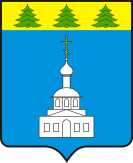 АДМИНИСТРАЦИЯ ЗНАМЕНСКОГО РАЙОНА ОРЛОВСКОЙ ОБЛАСТИПОСТАНОВЛЕНИЕ«20»  мая 2024 года                                                            № 110       с. ЗнаменскоеО создании Инвестиционного совета при главе Знаменского района Орловской области по содействию реализации инвестиционных проектов, сопровождаемых на уровне муниципального образованияВ целях организации системы поддержки новых инвестиционных проектов в Знаменском районе Орловской области, Администрация Знаменского района Орловской областиПОСТАНОВЛЯЕТ:1.	Создать Инвестиционный совет при главе Знаменского района Орловской области по содействию реализации инвестиционных проектов, сопровождаемых на уровне муниципального образования.2.	Утвердить состав Инвестиционного совета при главе Знаменского района Орловской области по содействию реализации инвестиционных проектов, сопровождаемых на уровне муниципального образования, согласно приложению 1. 3.	Утвердить положение об Инвестиционном совете при главе Знаменского района Орловской области по содействию реализации инвестиционных проектов, сопровождаемых на уровне муниципального образования, согласно приложению 2.4.	Настоящее постановление вступает в силу с момента его подписания.5.	Контроль за выполнением настоящего постановления оставляю за собой.Глава Знаменского района 				С.В. СемочкинПриложение №1 к постановлению Администрации Знаменского района Орловской области от «20» мая 2024 гСОСТАВИнвестиционного совета при главе Знаменского района Орловской области по содействию реализации инвестиционных проектов, сопровождаемых на уровне муниципального образованияПриложение №2к постановлению Администрации Знаменского района Орловской областиот «20» мая 2024 г. № 110Положение об Инвестиционном совете при главе  Знаменского района Орловской области по содействию реализации инвестиционных проектов, сопровождаемых на уровне муниципального образования
Общие положения1.1. Инвестиционный совет Знаменского района Орловской области (далее также – Совет) является совещательным органом при главе Знаменского района Орловской области (далее также – Муниципальное образование), созданным в целях рассмотрения вопросов содействия реализации инвестиционных проектов, сопровождаемых на уровне муниципального образования.Совет обеспечивает взаимодействие отраслевых (функциональных) органов администрации Муниципального образования, органов местного самоуправления Муниципального образования, организаций независимо от их организационно-правовой формы в целях реализации инвестиционной политики и формирования благоприятного инвестиционного климата на территории Муниципального образования, а также разрешения разногласий и споров, возникающих при реализации инвестиционных проектов, в досудебном порядке. 1.2. Совет в своей деятельности руководствуется Конституцией Российской Федерации, законами и иными нормативными правовыми актами Российской Федерации и Орловской области, муниципальными правовыми актами Муниципального образования, а также настоящим Положением.Задачи Инвестиционного совета Знаменского района Орловской области2.1.	Содействие в реализации муниципальной политики, направленной на развитие инвестиционной деятельности на территории Муниципального образования.2.2.	Содействие в разрешении разногласий и споров субъектов инвестиционной деятельности с органами местного самоуправления, акционерным обществом «Корпорация развития Орловской области», ресурсоснабжающими организациями и иными организациями вне зависимости от их организационно-правовых форм и ведомственной принадлежности в досудебном порядке.2.3.	Содействие в устранении административных барьеров в правоотношениях, ущемляющих законные права и интересы субъектов инвестиционной деятельности.2.4.	Разработка предложений по улучшению инвестиционного климата и повышению эффективности регулирования инвестиционной деятельности на территории Муниципального образования.2.5. Разработка предложений по приоритетным направлениям развития Муниципального образования и координация финансовых и инвестиционных ресурсов на наиболее важных направлениях.2.6.	Содействие в обеспечении взаимодействия органов местного самоуправления Муниципального образования и субъектов инвестиционной деятельности.2.7.	Подготовка предложений по формированию новых подходов к развитию инвестиционной деятельности на территории Муниципального образования.Функции Инвестиционного совета Знаменского района Орловской области3.1.	Рассмотрение вопросов содействия реализации инвестиционных проектов, сопровождаемых на уровне Муниципального образования.3.2.	Разработка рекомендаций по муниципальной поддержке инвестиционной деятельности и стимулированию инвестиционной активности на территории Муниципального образования.3.3.	Вынесение предложений по правовым, экономическим, социальным, информационным, организационным и иным вопросам в области развития инвестиционной деятельности на территории Муниципального образования.3.4.	Определение приоритетных направлений развития инвестиционной деятельности на территории Муниципального образования. 3.5.	Вынесение предложений и рекомендаций по вопросам, связанным с развитием территории Муниципального образования.3.6.	Осуществление иных полномочий, предусмотренных муниципальными правовыми актами Муниципального образования.4.	Права Инвестиционного совета Знаменского района Орловской областиСовет в соответствии с возложенными задачами и функциями имеет право:4.1.	Запрашивать в установленном порядке у органов исполнительной власти специальной компетенции Орловской области, органов местного самоуправления Муниципального образования, организаций различных организационно-правовых форм собственности и ведомственной принадлежности, субъектов инвестиционной деятельности информацию, необходимую для рассмотрения вопросов, относящихся к ведению Совета.4.2.	Приглашать на заседания и привлекать к работе Совета представителей отраслевых (структурных) органов администрации Муниципального образования, органов местного самоуправления Муниципального образования, органов исполнительной власти специальной компетенции Орловской области, территориальных управлений федеральных органов исполнительной власти и иных заинтересованных лиц с правом совещательного голоса в соответствии с их компетенцией.4.3. Давать поручения по подготовке различных вопросов, подлежащих рассмотрению на заседаниях совещательного органа, членам Совета. 4.4.	Создавать рабочие и экспертные группы из числа членов Совета и привлеченных лиц для реализации отдельных направлений деятельности Совета.4.5.	Рассматривать заявки инвесторов по вопросам осуществления их инвестиционной деятельности на территории Муниципального образования и готовить предложения главе Муниципального образования о целесообразности и возможности их реализации.5.	Регламент деятельности Инвестиционного совета Знаменского района Орловской области5.1 Совет осуществляет свою деятельность на принципах равноправия его членов, коллегиальности принятия решения и гласности. 5.2. Состав Совета состоит из председателя, заместителя, секретаря и иных членов Совета (далее – члены Совета).Председателем Совета является глава Муниципального образования. Заместителем председателя совета является инвестиционный уполномоченный, утвержденный постановлением Администрации Знаменского района Орловской области от 15 мая 2024 года № 103 «О назначении инвестиционного уполномоченного Знаменского района Орловской области» Ставцева Маргарита Михайловна- заместитель главы Администрации Знаменского района Орловской области по социальной работе.Секретарем Совета является Выскребенцева Ирина Николаевна- исполняющий обязанности начальника отдела экономики и трудовых ресурсов Администрации Знаменского района Орловской области .Членами Совета являются сотрудники структурного подразделения администрации Муниципального образования, ответственные за оказание содействия в реализации инвестпроектов на территории Муниципального образования и привлечение новых инвесторов; представители агентства развития (по согласованию); сотрудники местной администрации, принимающие участие в предоставлении муниципальных услуг или иным образом задействованные в реализации инвестпроектов; инвесторы, реализующие инвестпроекты на территории Муниципального образования (по согласованию); представители ресурсоснабжающих организаций, осуществляющие деятельность на территории Муниципального образования (по согласованию).  5.3. Работой Комитета руководит председатель Совета. В случае временного отсутствия председателя Совета его обязанности исполняет заместитель председателя Совета.Во время отсутствия секретаря Совета его обязанности исполняет один из членов Совета, назначенный председательствующим на заседании Совета.5.4. Председатель Совета:руководит деятельностью на заседании Совета;определяет план работы, повестки и даты проведения заседаний Совета;осуществляет контроль за исполнением решений, принятых на заседании Совета;подписывает протокол заседания Совета не позднее 3 рабочих дней со дня проведения заседания;утверждает состав экспертных групп.5.5. Секретарь Совета: осуществляет организационное обеспечение деятельности Совета;формирует проект повестки заседания Совета и представляет его на утверждение председателю Совета не позднее чем за 5 рабочих дней до дня проведения заседания;осуществляет информационно-аналитическое обеспечение деятельности Совета;извещает членов Совета и приглашенных на заседание Совета о дате, времени, месте проведения и повестке заседания Совета не менее чем за 2 рабочих дня до дня проведения заседания Совета;ведет протокол заседания Совета;оформляет протокол заседания Совета не позднее 3 рабочих дней со дня проведения заседания Совета;организует мониторинг исполнения решений, принятых на заседании Совета.5.6. Члены Совета: участвуют в подготовке вопросов, выносимых на рассмотрение заседания Совета;участвуют в обсуждении вопросов, вынесенных на заседание Совета, и голосовании по ним;участвуют лично в заседании Совета. При невозможности членов Совета присутствовать на заседании Совета к участию в работе с правом голоса допускаются их представители;осуществляют необходимые мероприятия по подготовке и выполнению решений Совета.5.7.	Председатель Совета, члены Совета, а также приглашенные к работе эксперты осуществляют свою деятельность в Совете на общественных началах.5.8. Заседания Совета проводятся по мере необходимости, но не реже одного раза в три месяца.5.9. Решения Совета принимаются открытым голосованием простым большинством голосов присутствующих на заседании членов Совета при условии соблюдения кворума, обеспечивающего правомочность заседания (не менее половины от состава Совета). При равенстве голосов решающим является голос председательствующего на заседании.Совет вправе принимать решения путем проведения заочного голосования с использованием опросного листа.В этом случае секретарь Совета обеспечивает направление всем членам Совета необходимых материалов и опросного листа с указанием сроков их заполнения. Материалы направляются членам Совета в электронном виде или на бумажном носителе.Решения, принятые путем заочного голосования, имеют ту же силу, что и решения, принимаемые во время заседания.5.10. Решения, принятые Советом, носят рекомендательный характер.Решения Совета оформляются протоколом заседания, копия которого в срок не позднее 5 рабочих дней со дня подписания протокола заседания направляется секретарем Совета членам Совета, приглашенным на заседание, лицам, ответственным за выполнение решений Совета, а также в адрес Департамента экономического развития и инвестиционной деятельности Орловской области. 5.11. Организационное обеспечение деятельности Совета осуществляется Муниципальным образованием.Семочкин Сергей Викторович‒Глава Знаменского района Орловской области председатель Инвестиционного советаСтавцева Маргарита Михайловна‒Заместитель главы Администрации Знаменского района Орловской области, заместитель председателя Инвестиционного совета Выскребенцева Ирина Николаевна‒Исполняющий обязанности начальника отдела экономики и трудовых ресурсов Администрации Знаменского района Орловской области,секретарь Инвестиционного советаЧлены Инвестиционного совета:БасовАлександр Анатольевич‒Заместитель главы Администрации Знаменского района Орловской областиБеляковаАнтонина Евгеньевна‒Исполняющий обязанности начальника финансового отдела Администрации Знаменского района Орловской областиМилинтееваГалина Алексеевна‒Исполняющий обязанности начальника отдела по управлению муниципальной собственностью Администрации Знаменского района Орловской областиКудрявцевДаниил Владимирович‒Исполняющий обязанности начальника отдела архитектуры, строительства, жилищно-коммунального хозяйства и дорожной деятельности Администрации Знаменского района Орловской областиСавинаГалина Викторовна‒Исполняющий обязанности начальника отдела образования Администрации Знаменского района Орловской областиЧерниковаСветлана Александровна‒Начальник отдела культуры, искусства и архивного дела Администрации Знаменского района Орловской областиМиняйловаДарья Александровна‒Главный специалист отдела организационно- кадровой работы и делопроизводства Администрации Знаменского района Орловской областиМилинтееваГалина Алексеевна‒Исполняющий обязанности начальника отдела по управлению муниципальной собственностью Администрации Знаменского района Орловской областиЛихановОлег Васильевич‒Начальник отдела привлечения инвестиций АО «Корпорация развития Орловской области» (по согласованию)Адамович Павел Евгеньевич‒Директор ООО «Теплогазсистем» (по согласованию)СальковАлексей Владимирович‒Мастер Знаменского участка АО «Орелоблэнерго» (по согласованию)СеменовЮрий Владимирович‒Начальник Знаменского газового участка АО «Газпром газораспределение Орел» в г.Орле (по согласованию)